ИНДЕКСИ НА ЦЕНИТЕ НА ПРОИЗВОДИТЕЛ В ПРОМИШЛЕНОСТТА,,ФЕВРУАРИ 2024 ГОДИНА Общ индекс на цените на производител в промишленосттаОбщият индекс на цените на производител се понижава с 0.6% през февруари 2024 г. спрямо предходния месец. Намаление е регистрирано при производството и разпределението на електрическа и топлоенергия и газ - със 7.1%. Покачване се наблюдава в добивната промишленост - с 4.1%, и в преработващата промишленост - с 1.4%.По-високи цени в преработващата промишленост са отчетени при: ремонта и инсталирането на машини и оборудване - с 5.8%, при производството на напитки, както и при производството на текстил и изделия от текстил, без облекло - с по 1.8%, и при производството на автомобили, ремаркета и полуремаркета - с 1.6%. Понижение на цените се наблюдава при производството на компютърна  техника, електронни и оптични продукти - със 7.0%, при производството на лекарствени вещества и продукти - с 4.9%, както и при производството на електрически съоръжения - с 0.6%. Общият индекс на цените на производител през февруари 2024 г. е с 9.3% под нивото на същия месец на 2023 година. Спад на цените се наблюдава при производството и разпределението на електрическа и топлоенергия и газ - с 32.0%, в добивната промишленост - с 3.9%, докато в преработващата промишленост е отчетено увеличение - с 0.4%.Значителен ръст на цените в преработващата промишленост е регистриран при: производството на тютюневи изделия - с 39.0%, ремонта и инсталирането на машини и оборудване - с 10.3%, и при производството на изделия от каучук и пластмаси - с 10.0%. Съществено намаление на цените се наблюдава при: обработката на кожи; производство на обувки и други изделия от обработени кожи без косъм - с 11.7%, производството на химични продукти - с 9.7%, и при производството на основни метали - с 8.7%.Фиг. 1. Общ индекс на цените на производител в промишлеността(2015 = 100)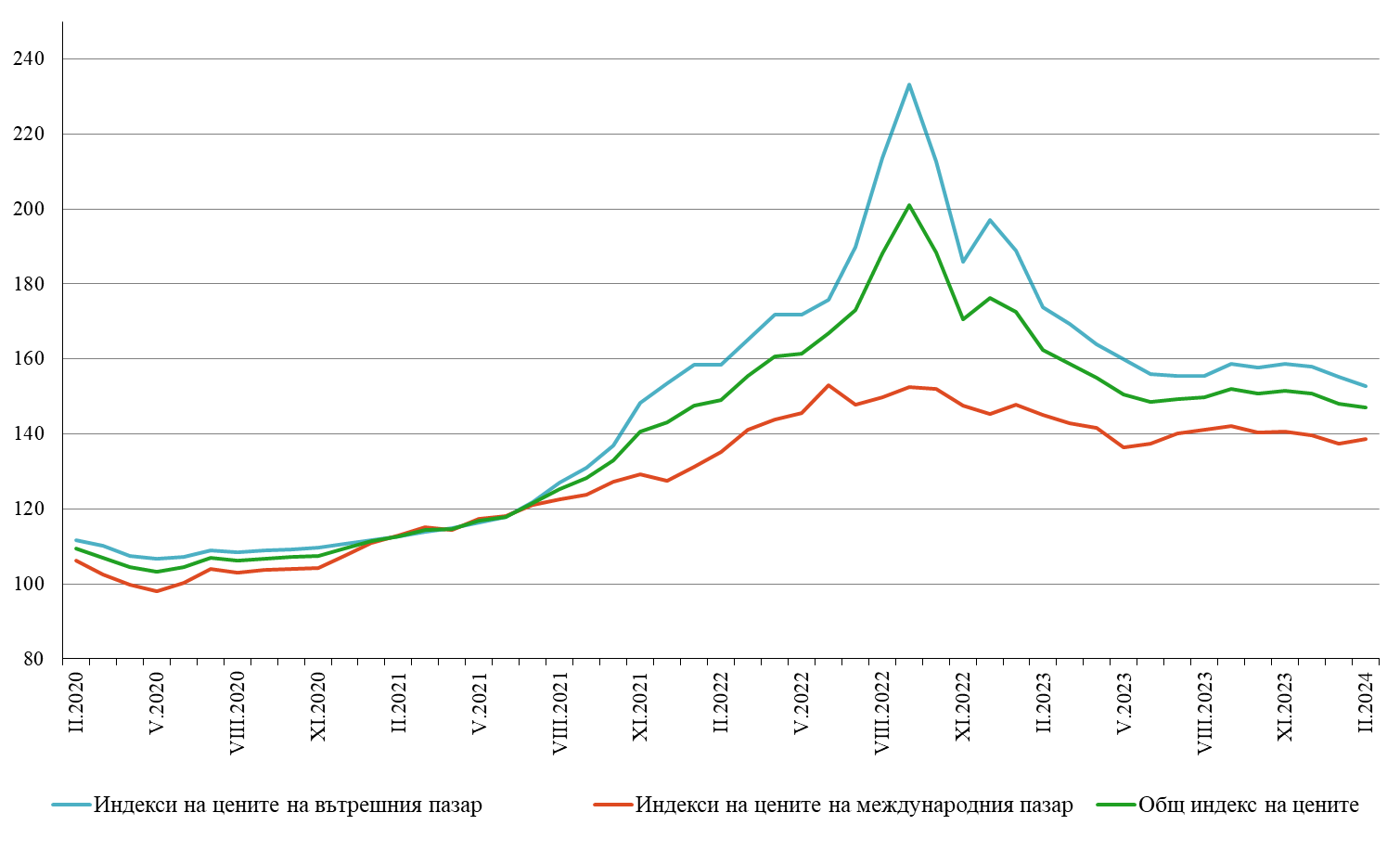 2. Индекси на цените на производител на вътрешния пазар1Индексът на цените на производител на вътрешния пазар намалява с 1.5% през февруари 2024 спрямо предходния месец. Понижение е отчетено в производството и разпределението на електрическа и топлоенергия и газ - с 6.8%. Увеличение е регистрирано в добивната промишленост  - с 4.1%, и в преработващата промишленост - с 1.4%.По-високи цени в преработващата промишленост се наблюдават при: производството на текстил и изделия от текстил, без облекло - с 4.4%, производството на автомобили, ремаркета и полуремаркета - с 3.5%, и при производството на машини и оборудване, с общо и специално предназначение - с 3.2%. Намаление на цените е регистрирано при: производството на лекарствени вещества и продукти - със 7.6%, а също и при производството на основни метали - с 4.7%.Индексът на цените на производител на вътрешния пазар намалява с 12.1% в сравнение с февруари 2023 година. Спад на цените е отчетен при производството и разпределението на електрическа и топлоенергия и газ - с 29.5%, и в добивната промишленост - с 4.6%, докато цените в преработващата промишленост нарастват - с 0.8%.Спрямо февруари 2023 г. ръст на цените в преработващата промишленост е регистриран при: производството на тютюневи изделия - с 55.1%, производството на текстил и изделия от текстил, без  облекло - с 10.0%, при ремонта и инсталирането на машини и оборудване - с 8.6%. Значителен спад на цените е отчетен при: производството на химични продукти - с 15.8%, производството на основни метали - с 11.4%, и производството на дървен материал и изделия от него, без мебели - с 6.2%.Фиг. 2. Индекси на цените на производител на вътрешния пазар в промишлеността(2015 = 100)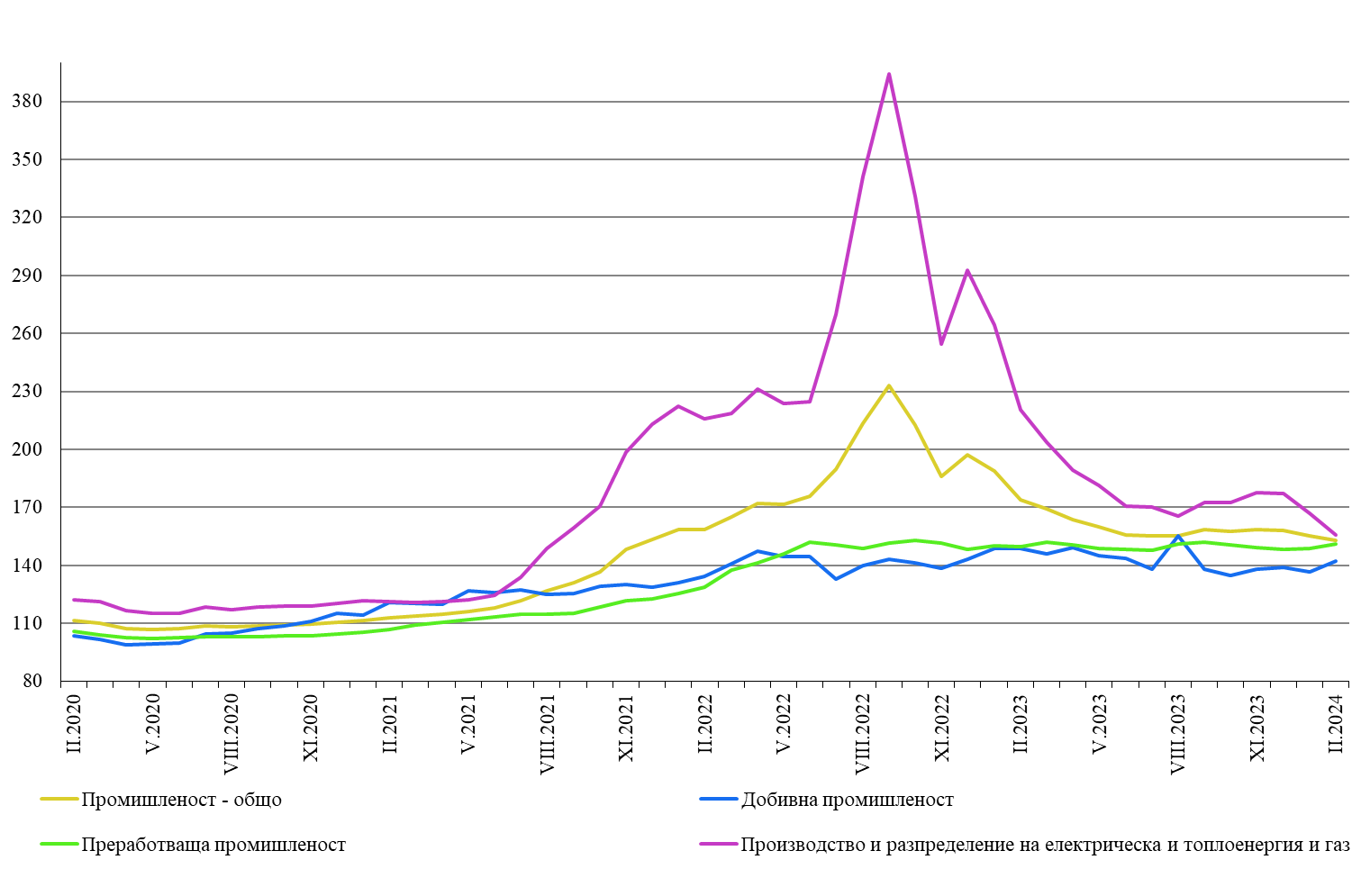 3. Индекси на цените на производител на международния пазар1Индексът на цените на производител на международния пазар нараства с 1.0% през февруари 2024 г. спрямо предходния месец, а спрямо февруари 2023 г. се понижава с 4.4%.ПриложениеТаблица 1Общ индекс на цените на производител през февруари 2024 година1Таблица 2Индекси на цените на производител на вътрешния пазар през февруари 2024 година1Таблица 3Индекси на цените на производител на международния пазар през февруари 2024 година1Икономически дейности2015 = 100Предходният месец = 100Съответният месец на предходната година = 100Промишленост - общо147.299.490.7Добивна промишленост142.2104.196.1Добив на въглища116.3115.4104.6Добив на нефт и природен газ......Добив на метални руди153.8101.692.2Добив на неметални материали и суровини154.3100.4103.1Спомагателни дейности в добива......Преработваща промишленост144.2101.4100.4Производство на хранителни продукти 152.8100.197.1Производство на напитки138.8101.8107.4Производство на тютюневи изделия 165.9100.1139.0Производство на текстил и изделия от текстил, без облекло132.5101.8102.0Производство на облекло138.9101.4106.1Обработка на кожи; производство на обувки и други изделия от обработени кожи без косъм119.6100.288.3Производство на дървен материал и изделия от него, без мебели161.5100.095.1Производство на хартия, картон и изделия от хартия и картон131.0100.492.3Печатна дейност и възпроизвеждане на записани носители132.1100.9100.9Производство на кокс и рафинирани нефтопродукти......Производство на химични продукти138.9100.990.3Производство на лекарствени вещества и продукти121.895.199.6Производство на изделия от каучук и пластмаси154.0101.3110.0Производство на изделия от други неметални минерални суровини157.4101.0107.1Производство на основни метали155.8100.891.3Производство на метални изделия, без машини и оборудване 144.3101.498.3Производство на компютърна техника, електронни и оптични продукти123.093.0104.8Производство на електрически съоръжения137.799.4103.8Производство на машини и оборудване с общо и специално предназначение136.1100.0103.7Производство на автомобили, ремаркета и полуремаркета122.9101.6101.0Производство на превозни средства, без автомобили109.4100.8101.4Производство на мебели147.4100.4104.9Производство, некласифицирано другаде 114.8100.9100.5Ремонт и инсталиране на машини и оборудване142.6105.8110.3Производство и разпределение на електрическа и топлоенергия и газ 156.392.968.0Производство и разпределение на електрическа и топлоенергия и газ 156.392.968.0Икономически дейности2015 = 100Предходният месец = 100Съответният месец на предходната година = 100Промишленост - общо152.898.587.9Добивна промишленост142.1104.195.4Добив на въглища116.8115.4104.6Добив на нефт и природен газ......Добив на метални руди161.0100.590.0Добив на неметални материали и суровини147.5100.5104.5   Спомагателни дейности в добива......Преработваща промишленост151.0101.4100.8Производство на хранителни продукти 158.099.998.4Производство на напитки139.3101.2107.0Производство на тютюневи изделия 179.6100.8155.1Производство на текстил и изделия от текстил, без облекло149.8104.4110.0Производство на облекло134.5101.8108.0Обработка на кожи; производство на обувки и други изделия от обработени кожи без косъм146.0100.8104.2Производство на дървен материал и изделия от него, без мебели177.5100.493.8Производство на хартия, картон и изделия от хартия и картон135.7100.795.3Печатна дейност и възпроизвеждане на записани носители135.4101.2100.8Производство на кокс и рафинирани нефтопродукти......Производство на химични продукти158.5101.184.2Производство на лекарствени вещества и продукти118.092.494.8Производство на изделия от каучук и пластмаси133.4100.1100.0Производство на изделия от други неметални минерални суровини157.4100.6102.7Производство на основни метали147.895.388.6Производство на метални изделия, без машини и оборудване 149.0101.897.9Производство на компютърна техника, електронни и оптични продукти122.599.9102.6Производство на електрически съоръжения144.699.2102.7Производство на машини и оборудване с общо и специално предназначение143.7103.2106.2Производство на автомобили, ремаркета и полуремаркета138.2103.5104.1Производство на превозни средства, без автомобили126.1102.9104.5Производство на мебели161.1100.9106.2Производство, некласифицирано другаде 102.7100.0100.4Ремонт и инсталиране на машини и оборудване153.7103.1108.6Производство и разпределение на електрическа и топлоенергия и газ 155.693.270.5Производство и разпределение на електрическа и топлоенергия и газ 155.693.270.5Икономически дейности2015 = 100Предходният месец = 100Съответният месец на предходната година = 100Промишленост - общо138.7101.095.6Добивна промишленост142.6104.1100.0Добив на въглища---Добив на нефт и природен газ---Добив на метални руди......Добив на неметални материали и суровини187.6100.297.9Спомагателни дейности в добива---Преработваща промишленост137.8101.5100.0Производство на хранителни продукти 138.2100.693.1Производство на напитки133.2109.3112.6Производство на тютюневи изделия 131.697.9102.8Производство на текстил и изделия от текстил, без облекло123.6100.297.6Производство на облекло141.0101.2105.2Обработка на кожи; производство на обувки и други изделия от обработени кожи без косъм107.399.880.5Производство на дървен материал и изделия от него, без мебели138.299.397.6Производство на хартия, картон и изделия от хартия и картон122.499.986.7Печатна дейност и възпроизвеждане на записани носители110.298.5101.6Производство на кокс и рафинирани нефтопродукти......Производство на химични продукти115.8100.6102.0Производство на лекарствени вещества и продукти128.099.4107.7Производство на изделия от каучук и пластмаси173.7102.2118.7Производство на изделия от други неметални минерални суровини157.4101.7114.9Производство на основни метали157.4101.991.9Производство на метални изделия, без машини и оборудване 135.5100.798.9Производство на компютърна техника, електронни и оптични продукти123.290.8105.6Производство на електрически съоръжения135.099.5104.3Производство на машини и оборудване с общо и специално предназначение132.198.2102.4Производство на автомобили, ремаркета и полуремаркета121.2101.4100.6Производство на превозни средства, без автомобили101.199.599.6Производство на мебели122.099.4101.7Производство, некласифицирано другаде 120.3101.2100.5Ремонт и инсталиране на машини и оборудване121.6113.1114.5Производство и разпределение на електрическа и топлоенергия и газ 168.988.541.3Производство и разпределение на електрическа и топлоенергия и газ 168.988.541.3